APPLICATION FORM (Neatly filled in application forms should reach the Director, KFRI, latest by the due date as indicated in the advertisement.  Applications without supporting documents will be rejected).List serially, the particulars of all examinations passed from Matriculation/Higher Secondary onwards. Attach attested copies of degree/Diploma/Certificates for each of the examinations passed along with marks sheets of degrees (Medals, Scholarships, Prizes and any other award, distinction or honour won during the University career may be mentioned separately)List all appointments held in chronological order up to the present one(Attach a list of projects undertaken with source of funding and give a summary of your publication with detailed list. Enclose copies of last five significant publications)DECLARATIONI do hereby declare that the information furnished in this form is true to the best of my knowledge and belief. If, at any stage, if they are found misleading or untrue, my candidature or appointment to the post may be rejected/cancelled. 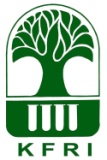 KERALA FOREST RESEARCH INSTITUTEPeechi, Thrissur - 680 653, Kerala, India.GENERAL INFORMATION1Name (in block letters):Affix a recent photograph here and sign across2Nationality:Affix a recent photograph here and sign across3Sex:Affix a recent photograph here and sign across4Marital Status:Affix a recent photograph here and sign across5Postal address for Communication:Affix a recent photograph here and sign acrossPhone:Affix a recent photograph here and sign acrossMobile:Email:6Permanent address:7Date of Birth:8Present Employment:Post held:Temporary/Permanent:Grade of Pay:Salary drawn:9Employer’s name and address:10Category (General SC/ST/OBC/ PH/ Other (specify))11Category Applied forACADEMIC RECORDDegree/ ExaminationYearName of the School/ College/ UniversityAggregate marks obtainedDistinction insubjects, if anySubjects of thesis if anyMetric/Higher Secondary B.ScM.ScM.TechPhDAny other examination passed CAREER AT A GLANCEPostheldPeriodFrom -ToName ofemployer &addressGovt. /PvtTemporary/ RegularGrade PayNatureof  dutySpecialRemarksif anyIV. RESEARCH EXPERIENCEDateSignature of the CandidatePlaceSignature of the Candidate